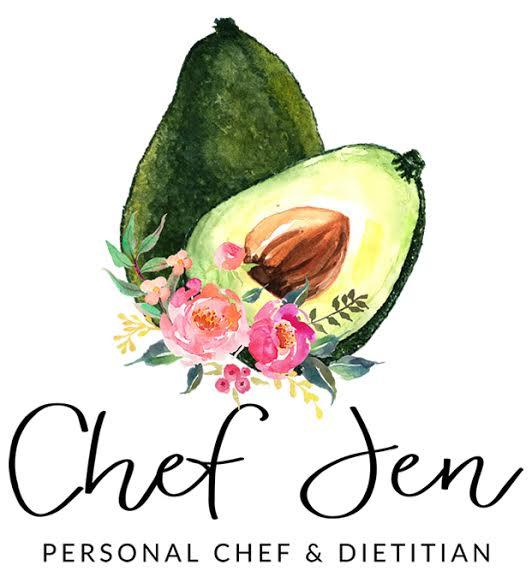 Recipe 1Grilled Halloumi Cheese with Watermelon and Basil-Mint Dressing Serves 4All you need:Dressing – ¼ cup fresh mint leaves (plus more for garnish) ¼ cup fresh basil leaves 1 garlic clove Zest and juice of 1 lemon1 tablespoon honey 1/3 cup olive oil Salt and freshly ground black pepper, to taste1 (8 oz.) package Halloumi cheese, cut into 8 slices8 small, thin slices of watermelon (rind removed) Toasted pine nuts, for garnish All you do:Combine dressing ingredients in a food processor or blender. Preheat grill to high. Brush grill rack with oil. Place cheese slices in a shallow dish and drizzle with 2 tablespoons of the basil-mint dressing. Grill the cheese until grill marks form, about 1 minute per side. Arrange melon slices on a platter. Top with cheese and drizzle with the remaining dressing. Garnish with chopped mint and toasted pine nuts. Recipe 2Beef and Watermelon Stir-Fry with Coconut RiceServes 4-6All you need:Sauce – 4 tablespoons reduced sodium soy sauce
3 tablespoons hoisin sauce 
2 teaspoons ground ginger
2 teaspoons brown sugar
2 teaspoons cornstarch 
2 teaspoons rice vinegar
2 teaspoons garlic powder
1 teaspoon onion powder
1 teaspoon sesame oil 
Pinch crushed red pepper flakes 2 tablespoons vegetable oil, divided 2 (8 oz.) beef tenderloin steaks, cut into thin strips  (sirloin steak will work too)1 sweet onion, sliced 1 cup sugar snap peas1 cup sliced watermelon (rind removed) Salt and freshly cracked black pepper, to tasteCoconut rice, for serving (see recipe below)All you do:Combine sauce ingredients in a bowl. Set aside.Heat 1 tablespoon vegetable oil in a large skillet or wok over high heat. Add sliced steak and cook for 30 seconds per side, or until browned. Transfer to a plate. Heat the remaining tablespoon of oil and add the onion; cook for 2-3 minutes, or until tender. Add snap peas, cooked beef and sauce and cook for 1-2 minutes, or until the sauce has thickened. Remove pan from heat and stir in watermelon. Season sauce with salt and pepper, to taste. Serve stir-fry over coconut rice. Coconut Rice1 (14.5 oz.) can full-fat coconut milk
1/2 cup water
Pinch salt
1 1/2 cups instant white riceBring coconut milk, water and salt in a medium saucepan and bring to a boil. Add rice, cover pan and remove from heat. Let sit 5 minutes, then fluff rice with a fork.Recipe 3Ginger Mojito MelonServes 8All you need:¼ cup grapeseed oil (or other neutral flavored oil) Zest and juice of 2 limes 1 (1-inch) piece fresh ginger, peeled and grated ½ cup lime flavored sparkling water 2 tablespoons white rum (optional) 10 fresh mint leaves, chopped 2 tablespoons sugar 4 cups diced seedless watermelon 3 cups diced cantaloupe All you do:Whisk oil, lime zest/juice, ginger, sparkling water, rum (if using), mint and sugar in a bowl. Cover and refrigerate until chilled, about 1 hour. Place diced melon in a large bowl. Cover and refrigerate for 30 minutes. Pour dressing over the melon. Serve immediately or keep chilled until ready to serve. 